ТОП 5 гибридов из Америки на 2022 год: лучшие, которые можно купить на аукционах СШАГибриды набирают всё большую популярность среди автолюбителей. Машины сочетают в себе применение как традиционного двигателя, так и электрического мотора. Благодаря этому авто обрели такое широкое признание среди автолюбителей. Покупка машины на аукционах стало отличным решением для многих автомобилистов. Покупка гибридов в США на аукционах является наиболее выгодным вариантом. Вы не будете переплачивать лишние деньги, как это делается при покупке машины на самой территории Украины. Рассмотрим, почему выгодно купить бу автомобиль из США, какие модели пользуются наибольшей популярностью среди покупателей, как происходит растаможка в Украине, а также, к кому стоит обратиться за услугой по доставке автомобиля из США.Почему купить гибрид в США выгодно?Покупка машины – это всегда важное событие для любого автомобилиста. От правильного решения в приобретении той или иной машины в последующем будет зависеть комфорт владельца во время вождения. За авто отдаются существенные деньги, поэтому хочется не только купить хорошую машину, но и сделать это максимально выгодно. Лучший вариант приобретения гибрида– это купить автомобиль со страховых аукционов США. Преимущество такого варианта покупки заключается в конечной стоимости. Покупка на американском аукционе, расходы на доставку машины выходят на порядок меньше, нежели бы автолюбитель приобретал ТС сразу на авторынке в Украине. Продавцы на рынке включают в стоимость продажи все расходы по перевозке плюс делают существенную наценку за свои услуги. В итоге, покупатель получает неприлично высокую цену на автомобиль. Однако, на рынке работают компании, благодаря которым можно приобрести автомобиль по более низкой цене. Например, наша компания ABC Car. Мы помогаем выгодно приобрести автомобиль на страховых аукционах США, после чего доставляем его вам в максимальной безопасности, отчитываясь о каждом этапе доставке. Так вы сэкономите существенные деньги и получите машину своей мечты.Топ 5 гибридов Рейтинг авто периодически меняется. Выходят новые модели, которые постепенно заменяют старые, показывая свои явные преимущества и возможности на дороге. На 2022 год в ТОП-5 гибридов входят:Toyota Rav4 Hybrid – это машина 2016-2017 годов. Расход топлива на 100 км составляет 5 литров. Производитель занимает 1 место по продажам среди гибридов в Украине. Модель приобрела особую популярность, поэтому многие покупатели стараются купить подержанный Toyota Rav4 Hybrid – отзывы о ней превосходные. На сегодня производитель выпустил 5 поколений модели. Внутри бензиновый двигатель на 2,5 литра и отличный электрический двигатель с хорошей мощностью. Подойдёт как для ежедневного использования, так и для долгих путешествий. Для покупки доступен как новый, так и поддержанный вариант;Ford Fusion Hybrid – отличается надежностью, экономичностью и максимальным комфортом во время езды. Идеальный вариант для постоянного движения по городу. Внутри достаточно места для всей семьи. Внешний вид отличается утонченным дизайном. Во время езды в салоне не шумно. Тратит 5,6 литров бензина на 100 км. Крутящий момент – 175 Нм. Мощность силовой установки имеет показатель в 141 лошадиную силу. Топливный бак вмещает 53 литра бензина. Наша доставка Ford Fusion Hybrid из США позволит перевезти ваш купленный авто максимально безопасно и без единой царапины;KIA Optima Hybrid – превосходный вариант от корейского производителя. Отличается легкой управляемостью при любых погодных условиях. Плавно и безопасно тормозит на дороге. Имеет малый вес и даже бу авто легко развивает нужную скорость. Тратит 5,57 литров на 100 км. Мощность на 154 лошадиные силы, при количестве оборотов в 6 тысяч за 1 минуту. Lexus RX 450H – машина сочетает в себе уникальный дизайн, высокий уровень надежности и отличную динамику во время движения. Версия RX400h имеет двигатель на 3,3 литра. Расход топлива средний и равен 9 литров на 100 км.Chevrolet Volt – популярный вариант среди украинских автолюбителей. На одном электрическом заряде машина способна проехать до 65 километров. Если случится экстренная ситуация и рядом не будет заправки, автомобилист без проблем доедет до нужной точки назначения. Привод передний, предельная скорость – 160 км/ч, полная зарядка от сети в 120 В около 11 часов, при 230В – 4 часа. Бак идёт на 35,2 литра.Выбирайте наиболее понравившийся вариант и приобретайте его вместе с ABC Car!Растаможка гибрида из США в УкраинеНа 2022 год растаможка в Украине гибрида из Америки идёт точно также, как и стандартного автомобиля на одном лишь бензине или дизеле. Стандартные ставки акцизного налога для автомобилей с пробегом следующие:Бензиновый двигатель до 3 тысяч куб.см – 50 евро, более 3 тысяч куб.см – 100 евро;Дизельный двигатель до 3,5 тысяч куб.см – 75 евро, более 3,5 тысяч куб.см – 150 евро;Если транспортному средству более 15 лет – коэффициент составит 15.При расчете необходимо умножать стандартную ставку на полное количество лет ТС, когда проводится растаможка. Также стоит учесть НДС в 20% и пошлину в 10%. Проведя расчеты, можно убедиться в том, что приобрести автомобиль на аукционе Copart или IAAI в США, с последующей доставкой через нашу компанию, гораздо выгоднее, чем покупать самостоятельно на авторынке. Это касается как новой машины, так и б/у или битых ТС. Хотите купить гибрид в США? Обращайтесь в ABC Car!Покупка гибридов в США – это отличный вариант, чтобы купить хорошую и надежную машину. Более того, это выгодно с финансовой точки зрения. Приобретая машину на аукционе, автовладелец экономит значительную часть денежных средств, а транспортировка авто от лица нашей компании позволит в полной сохранности привезти транспортное средство в Украину.Мы, ABC Car, предлагаем воспользоваться нашими услугами по максимально безопасной транспортировке и покупке авто «под ключ». Мы работаем на логистическом рынке более 28 лет. Имеем 6 складов в США, на которых работают профессионалы с 10-ти летним опытом. Перед транспортировкой, мы фиксируем авто мощными цепями, используем каркас и ставим подушки для амортизации. Всё это гарантирует абсолютную сохранность вашего автомобиля на протяжении всей перевозки. Мы предоставим вам личного менеджера, который будет информировать вас о доставке с фото и видео. Менеджер ответит на все ваши вопросы 24/7. Даст консультацию по подбору авто, если вы ещё не определились с моделью. Проверит историю машины, сделает выкуп за вас и оформит все необходимые документы. ABC Car берёт на себя весь цикл выкупа авто из США и его транспортировке к будущему счастливому владельцу. Обращайтесь к нам!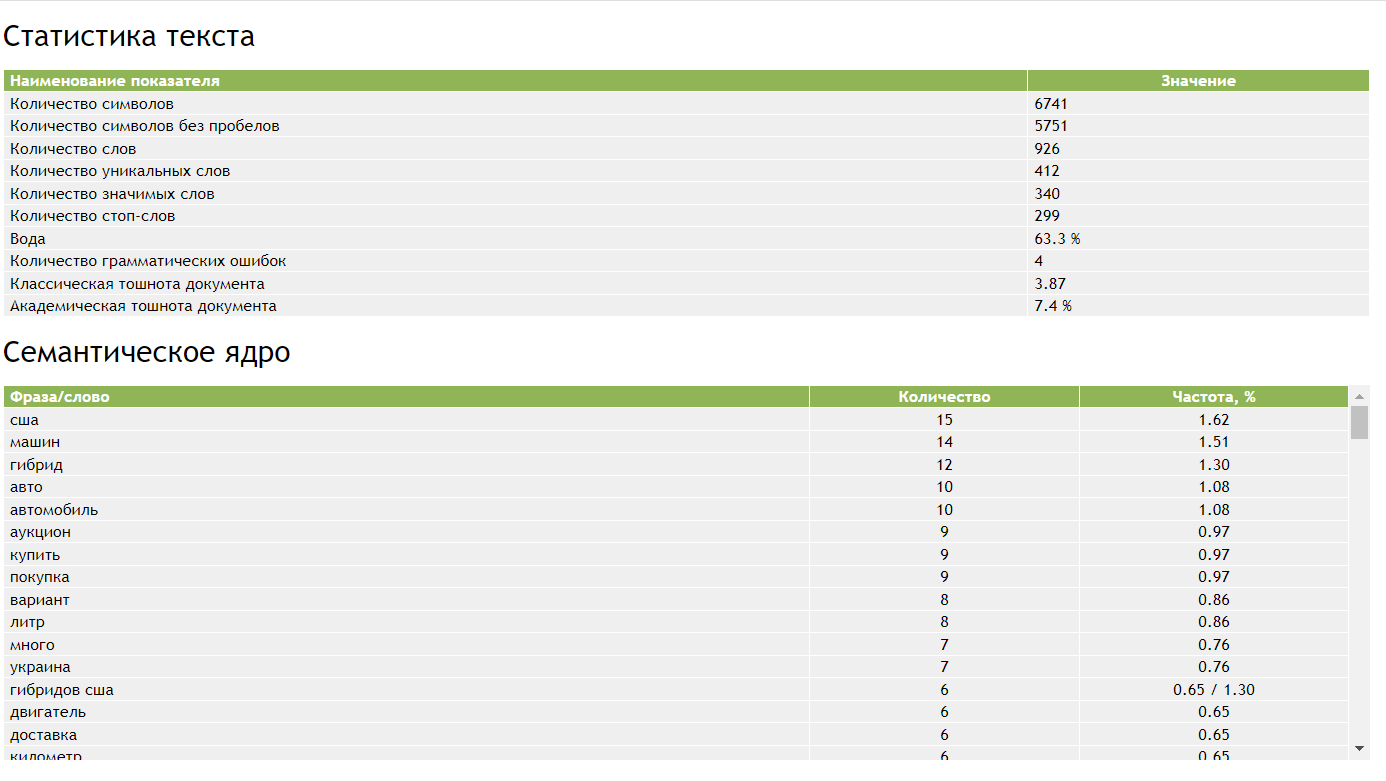 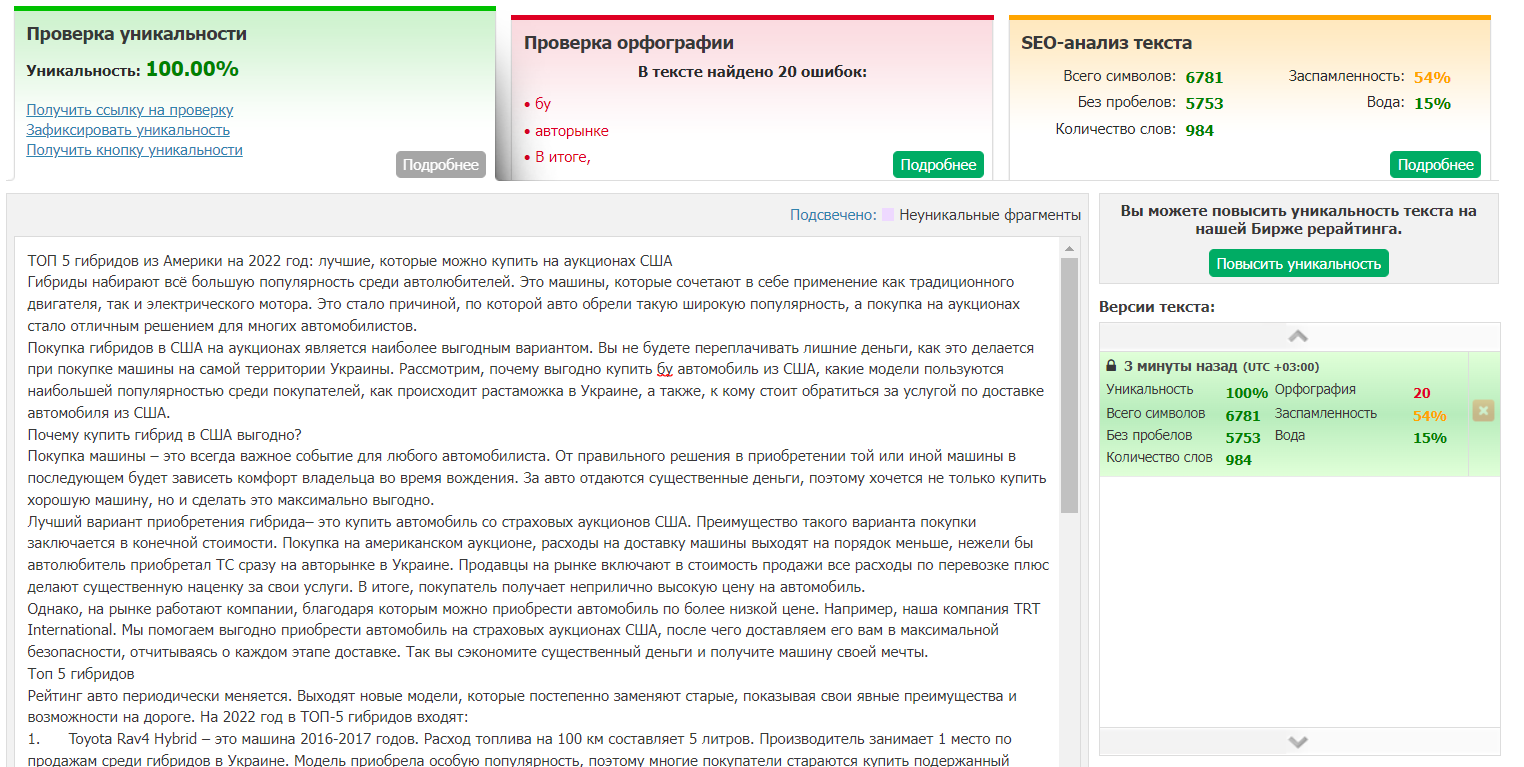 